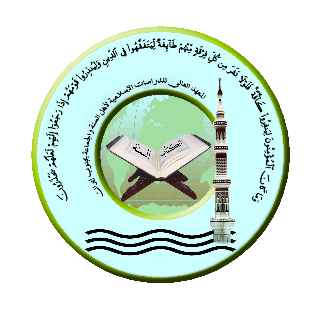 جلسه:جلسه:مکان جلسه:زمان جلسه: مورخ   .. / ../ ....ساعت:ساعت:مصوباتمصوباتمصوباتمصوباتمصوباتمصوباتردیفشرحشرحجهت اقدام کنندهجهت اقدام کنندهزمان12345توضیحات:توضیحات:توضیحات:توضیحات:توضیحات:توضیحات:حاضرین در جلسهحاضرین در جلسهحاضرین در جلسهحاضرین در جلسهحاضرین در جلسهحاضرین در جلسهردیفحاضرین در جلسهحاضرین در جلسهسمتسمتامضاء12345678تاریخ تنظیمرئیس شورای مرکزی طلابمنشی جلسه